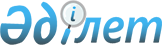 О внесении изменения в приказ Министра здравоохранения Республики Казахстан от 27 марта 2020 года № ҚР ДСМ-20/2020 "Об утверждении Перечня видов деятельности, технологически связанных с услугами, осуществляемыми субъектом государственной монополии"Приказ Министра здравоохранения Республики Казахстан от 11 января 2023 года № 7. Зарегистрирован в Министерстве юстиции Республики Казахстан 12 января 2023 года № 31685
      ПРИКАЗЫВАЮ:
      1. Внести в приказ Министра здравоохранения Республики Казахстан от 27 марта 2020 года № ҚР ДСМ-20/2020 "Об утверждении Перечня видов деятельности, технологически связанных с услугами, осуществляемыми субъектом государственной монополии" (зарегистрирован в Реестре государственной регистрации нормативных правовых актов под № 20255) следующее изменение:
      в Перечне видов деятельности, технологически связанных с услугами, осуществляемыми субъектом государственной монополии, утвержденном указанным приказом:
      пункт 6 исключить.
      2. Комитету медицинского и фармацевтического контроля Министерства здравоохранения Республики Казахстан в установленном законодательством Республики Казахстан порядке обеспечить:
      1) государственную регистрацию настоящего приказа в Министерстве юстиции Республики Казахстан;
      2) размещение настоящего приказа на интернет-ресурсе Министерства здравоохранения Республики Казахстан после его официального опубликования;
      3) в течение десяти рабочих дней после государственной регистрации настоящего приказа в Министерстве юстиции Республики Казахстан представление в Юридический департамент Министерства здравоохранения Республики Казахстан сведений об исполнении мероприятий, предусмотренных подпунктами 1) и 2) настоящего пункта.
      3. Контроль за исполнением настоящего приказа возложить на курирующего вице-министра здравоохранения Республики Казахстан.
      4. Настоящий приказ вводится в действие по истечении десяти календарных дней после дня его первого официального опубликования.
      "СОГЛАСОВАН"Агентство по защитеи развитию конкуренцииРеспублики Казахстан
					© 2012. РГП на ПХВ «Институт законодательства и правовой информации Республики Казахстан» Министерства юстиции Республики Казахстан
				
      Министр здравоохраненияРеспублики Казахстан 

А. Ғиният
